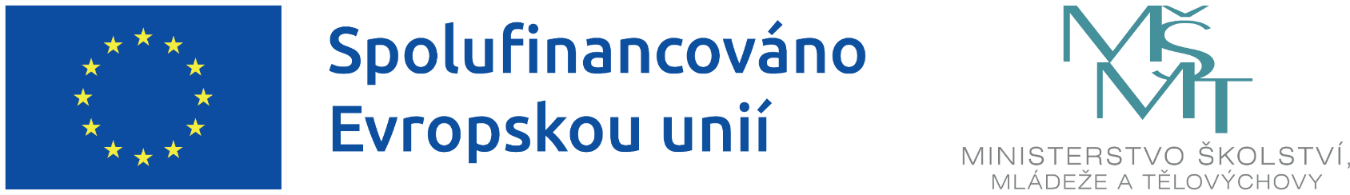 Jsme kamarádi – pomáháme siNaše školka realizuje projekt s názvem Jsme kamarádi – pomáháme si, reg. č.: CZ.02.02.XX/00/22_002/0005318, podpořený z výzvy MŠMT č. 02_22_002 Šablony pro MŠ a ZŠ I, operačního programu Jan Amos Komenský (dále jen „OP JAK“).Projekt je zaměřen na:vzdělávání pracovníků ve vzdělávání MŠinovativní vzdělávání dětí v MŠDoba realizace projektu: 1. 9. 2023 – 31. 8. 2025Cílem projektu je přispět k zajištění rovného přístupu ke kvalitnímu a inkluzivnímu vzdělávání pro všechny děti prostřednictvím podpůrných personálních pozic, vzdělávání pracovníků školy, vzájemného sdílení zkušeností, spolupráce a zavádění inovativních metod výuky.Tento projekt je spolufinancován EU.